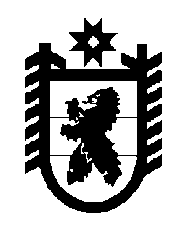 Российская Федерация Республика Карелия    УКАЗГЛАВЫ РЕСПУБЛИКИ КАРЕЛИЯО внесении изменений в Указ Главы Республики Карелия 
от 5 августа 2009 года № 64Внести в Указ Главы Республики Карелия от 5 августа 2009 года 
№ 64 «Об утверждении Перечня должностей государственной гражданской службы Республики Карелия, при назначении на которые граждане и при замещении которых государственные гражданские служащие Республики Карелия обязаны представлять сведения о своих доходах, об имуществе и обязательствах имущественного характера, а также сведения о доходах, об имуществе и обязательствах имущественного характера своих супруги (супруга) и несовершеннолетних детей» (Собрание законодательства Республики Карелия, 2009, № 8, ст. 870; 2011, № 7, ст. 1043) следующие изменения: 1) в наименовании слова «при назначении на которые граждане и» исключить;2) в преамбуле слова «при назначении на которые граждане и» исключить;3) в пункте 1 слова «при назначении на которые граждане и» исключить;4) в наименовании Перечня должностей государственной гражданской службы Республики Карелия, при назначении на которые граждане и при замещении которых государственные гражданские служащие Республики Карелия обязаны представлять сведения о своих доходах, об имуществе и обязательствах имущественного характера, а также сведения о доходах, об имуществе и обязательствах имущественного характера своих супруги (супруга) и несовершеннолетних детей, утвержденного названным Указом, слова «при назначении на которые граждане и» исключить.            Глава Республики  Карелия                                                                  А.П. Худилайненг. Петрозаводск30 июля 2015 года№ 70